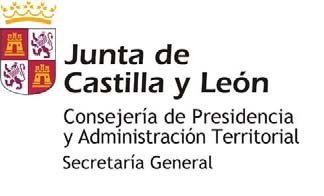 INFORME TÉCNICO DE EJERCICIO DE EVACUACION ANTE SITUACION DE EMERGENCIAffDESCRIPCIÓN DEL EDIFICIO:NÚMERO DE OCUPANTES EL DÍA DEL EJERCICIO:EDIFICIO	COMPARTIDO/NO	COMPARTIDO	(INDICAR	CONSEJERÍAS	Y	SERVICIOS COMPARTIDOS):EDIFICIOS ALEDAÑOS O ALREDEDORES. DESCRIPCIÓN:FECHA DEL EJERCICIO:HORA DEL EJERCICIO:NÚMERO DE EDIFICIOS Y PLANTAS EVACUADAS:MIEMBROS DE LOS EQUIPOS DE EMERGENCIA DEL EDIFICIO:JEFE DE EMERGENCIA:JEFE DE INTERVENCION:EQUIPO DE PRIMERA INTERVENCIÓN: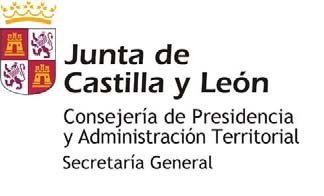 DESCRIPCIÓN DEL EJERCICIOTIPO DE EJERCICIO DE EMERGENCIA (CONATO/ PARCIAL/GENERAL):NÚMERO DE EJERCICIO REALIZADO EN EL CENTRO:¿IMPLICA EVACUACIÓN? ( SI/ NO):TIPO DE EVACUACIÓN (PARCIAL/ TOTAL):AVISO PREVIO DEL EJERCICIO A LOS OCUPANTES DEL EDIFICIO (SI/NO):MEDIO DE COMUNICACIÓN POR EL QUE SE DIÓ AVISO DEL EJERCICIO:SUPUESTO POR EL QUE SE DIO AVISO DE EVACUACIÓN:IncendioExplosiónAmenaza de bombaEmergencia MédicaOtros:MEDIO DE COMUNICACIÓN ENTRE EQUIPOS DE EMERGENCIA:FORMACIÓN E INFORMACIÓN EN SITUACIONES DE EMERGENCIA:Para los miembros de los equipos de emergencia:Para los empleados que no forman parte de los equipos de emergencia:CAPACIDAD DE LAS VÍAS DE EVACUACIÓN (SUFICIENTE/ INSUFICIENTE):INTERFERENCIAS EN LAS EVACUACIONES DE LAS DIFERENTES PLANTAS (SI/NO):PARTICIPACIÓN Y COLABORACIÓN DEL PERSONAL QUE ESTÁ SIENDO EVACUADO:ACTUACIONES REALIZADAS EN EL CENTRO DE CONTROL:ACTUACIONES REALIZADAS POR LOS MIEMBROS DE LOS EQUIPOS DE EMERGENCIA:Lugar y fecha EL JEFE DE EMERGENCIASFdo.:EDIFICIOPLANTAPUNTO DE REUNIÓNTIEMPO(min)Nº EMPLEADOSNª PÚBLICOTOTALTOTALESTOTALESTiempos de evacuación total del centro:Número total de personas evacuadas:Tiempo total del EJERCICIO:HORAACTUACIÓN